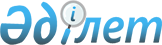 Об утверждении Положения государственного учреждения "Аппарат акима Шенберского сельского округа Улытауского района"
					
			Утративший силу
			
			
		
					Постановление акимата Улытауского района Карагандинской области от 8 сентября 2015 года № 27/01. Зарегистрировано Департаментом юстиции Карагандинской области 14 октября 2015 года № 3448. Утратило силу постановлением акимата Улытауского района Карагандинской области от 22 июня 2016 года № 18/05      Сноска. Утратило силу постановлением акимата Улытауского района Карагандинской области от 22.06.2016 № 18/05.

      В соответствии с Законами Республики Казахстан от 23 января 2001 года "О местном государственном управлении и самоуправлении в Республике Казахстан", от 27 ноября 2000 года "Об административных процедурах" и Указами Президента Республики Казахстан от 29 октября 2012 года № 410 "Об утверждении Типового положения государственного органа Республики Казахстан", от 7 марта 2013 года № 523 "Об утверждении Реестра должностей государственных служащих", акимат Улытауского района ПОСТАНОВЛЯЕТ:

      1. Утвердить прилагаемое Положение государственного учреждения "Аппарат акима Шенберского сельского округа Улытауского района".

      2. Контроль за исполнением настоящего постановления возложить на исполняющего обязанности руководителя аппарата акима Улытауского района Дукенбаева Габидена Маратовича.

      3. Настоящее постановление вводится в действие со дня первого официального опубликования.

 Положение государственного учреждения
"Аппарат акима Шенберского сельского округа Улытауского района" 1. Общие положения      1. Государственное учреждение "Аппарат акима Шенберского сельского округа Улытауского района" (далее – Государственное учреждение) является государственным органом Республики Казахстан, осуществляющим и выполняющим функции государственного управления.

      2. Государственное учреждение, осуществляет свою деятельность, в соответствии с Конституцией и законами Республики Казахстан, актами Президента и Правительства Республики Казахстан, иными нормативными правовыми актами, а также настоящим Положением.

      3. Государственное учреждение является юридическим лицом в организационно-правовой форме государственного учреждения, имеет печати и штампы со своим наименованием на государственном языке, бланки установленного образца, в соответствии с законодательством Республики Казахстан счета в органах казначейства.

      4. Государственное учреждение вступает в гражданско-правовые отношения от собственного имени.

      5. Государственное учреждение имеет право выступать стороной гражданско-правовых отношений от имени государства, если оно уполномочено на это в соответствии с законодательством.

      6. Государственное учреждение по вопросам своей компетенции в установленном законодательством порядке принимает решения, оформляемые приказами руководителя Государственного учреждения и другими актами, предусмотренными законодательством Республики Казахстан.

      7. Структура и лимит штатной численности Государственного учреждения утверждаются в соответствии с действующим законодательством.

      8. Местонахождение юридического лица: 101512, Карагандинская область, Улытауский район, село Коргасын, улица Школьная, 3.

      9. Полное наименование Государственного учреждения: 

      на государственном языке – "Ұлытау ауданы Шеңбер ауылдық округі әкімінің аппараты" мемлекеттік мекемесі;

      на русском языке - государственное учреждение "Аппарат акима Шенберского сельского округа Улытауского района".

      10. Настоящее Положение является учредительным документом Государственного учреждения.

      11. Финансирование деятельности Государственного учреждения осуществляется из республиканского и местного бюджета.

      12. Государственному учреждению запрещается вступать в договорные отношения с субъектами предпринимательства на предмет выполнения обязанностей, являющихся функциями Государственного учреждения.

      Если Государственному учреждению законодательными актами предоставлено право осуществлять приносящую доходы деятельность, то доходы, полученные от такой деятельности, направляются в доход государственного бюджета.

 2. Миссия, основные задачи, функции, права и обязанности
Государственного учреждения      13. Миссия Государственного учреждения: ведение государственной политики в сфере государственного управления в соответствии с действующим законодательством Республики Казахстан.

      14. Задачи:

      1) подготовка документов информационного и аналитического характера для акима района;

      2) подготовка проектов нормативных правовых актов и своевременное отправление их на государственную регистрацию в органы юстиции;

      3) реализация актов Президента, Правительства Республики Казахстан, акима области, акима района; 

      4) осуществление иных задач, возложенных законодательством.

      15. Функции:

      1) рассмотрение заявления, писем и подготовка ответов в установленном законом порядке;

      2) создание резерва кадров в соответствии с номенклатурой акима района;

      3) осуществление реализации государственной политики;

      4) ведение служебной переписки по вопросам, отнесенным к ведению Государственного учреждения.

      16. Права и обязанности:

      1) организует порядок проведения совещания, участвует в заседаниях акимата района;

      2) обеспечивает освещение деятельности Государственного учреждения в средств массовой информации;

      3) организует разъяснительные работы по актуальным вопросам среди населения;

      4) принимает меры по противодействую коррупции;

      5) осуществляет иные полномочия в соответствии с законами Республики Казахстан, актами Президента и Правительства Республики Казахстан, настоящим Положением.

 3. Организация деятельности Государственного учреждения      17. Руководство Государственного учреждения осуществляется руководителем, который несет персональную ответственность за выполнение возложенных на Государственное учреждение задач и осуществление им своих функций.

      18. Руководитель Государственного учреждения назначается на должность и освобождается от должности акимом Улытауского района.

      19. Полномочия руководителя Государственного учреждения:

      1) утверждает планы работ Государственного учреждения;

      2) действует от имени Государственного учреждения;

      3) выдает доверенности;

      4) в установленном законодательством порядке поощряет работников государственного учреждения и налагает на них дисциплинарные взыскания;

      5) издает распоряжения, подписывает служебную документацию в пределах своей компетенции;

      6) утверждает внутренний трудовой распорядок Государственного учреждения;

      7) осуществляет контроль за соблюдением Закона Республики Казахстан "О государственной службе" в Государственном учреждении;

      8) осуществляет личный прием граждан;

      9) осуществляет иные полномочия, предусмотренные законодательством Республики Казахстан;

      10) несет персональную ответственность за исполнение антикоррупционного законодательства;

      11) обеспечивает контроль за использованием и сохранностью коммунального имущества.

      Исполнение полномочий руководителя Государственного учреждения в период его отсутствия осуществляется лицом, его замещающим в соответствии с действующим законодательством.

 4. Имущество Государственного учреждения      20. Государственное учреждение может иметь на праве оперативного управления обособленное имущество в случаях, предусмотренных законодательством.

      Имущество Государственного учреждения формируется за счет имущества, переданного ему собственником, а также имущества (включая денежные доходы), приобретенного в результате собственной деятельности и иных источников, не запрещенных законодательством Республики Казахстан.

      21. Имущество, закрепленное за Государственным учреждением, относится к коммунальной собственности.

      22. Государственное учреждение не вправе самостоятельно отчуждать или иным способом распоряжаться закрепленным за ним имуществом и имуществом, приобретенным за счет средств, выданных ему по плану финансирования, если иное не установлено законодательством.

 5. Реорганизация и упразднение Государственного учреждения      23. Реорганизация и упразднение Государственного учреждения осуществляются в соответствии с законодательством Республики Казахстан.


					© 2012. РГП на ПХВ «Институт законодательства и правовой информации Республики Казахстан» Министерства юстиции Республики Казахстан
				
      Аким района

Х. Омаров
Утверждено
постановлением акимата
Улытауского района
от 8.09.2015 года № 27/01 